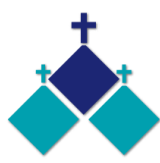 ___________________________________________32nd SUNDAY IN ORDINARY TIME		Year A    11 & 12 November 2023POLISH FUNDRAISER – For Fr Marion on Saturday 18th November at the Polish Club 2pm,19 Carrington St Albion $37pp Contact Jadzia 0417 776 427JOSEPH’S CORNER 	3 Birmingham St, Yarraville 3013 You a welcome to join Joseph’s Corner FREE 4 week Program to improve Psychological Flexibility, new skills to cope with difficult thoughts and feelings. Thursday’s 9th, 16th, 23rd, 30th November, 10am – 12pm. Please call 9315 2680.See poster on Noticeboard.PROCLAIM 2023
Over three days (16-18 November) join together with parishes from across the Archdiocese of Melbourne to be inspired, engaged and equipped to go out and proclaim the joy of the Gospel into our local communities. Hear inspiring local and international speakers, encounter Jesus through prayer, music and fellowship and participate in workshops to equip ourselves for mission! The full program and bookings for Proclaim 2023 are via this link: https://proclaim.melbournecatholic.org/ use the discount code: parishmember. The ticket price for those from the Archdiocese of Melbourne Parishes registration is discounted to just $70 per day using the unique registration discount code. Enquiries: (03) 9926 5761 or proclaim@cam.org.auSt Theresa’s Parish is committed to the safety of children, young people and vulnerable adultsGospel Reflection32nd Sunday in Ordinary Time - Year A - 12th November Wisdom is such a special quality. It gives clarity, it has a purpose, it provides understanding and it takes prior experiences and knowledge into account. We develop wisdom over time and use it when making important decisions. Sometimes we do not even realize how far it has developed in us. Most of the time we recognise it in others more easily; we know who the ‘go to’ people are in our lives. Wise people have a specialness about them. Wisdom is like a treasure that has been built up over time and it is something that we should treasure..                                                          God’s wisdom is so great that we can rely on it to guide us throughout our lives. When we pray to God we ask for help or assistance and in God’s wisdom he will deal with the request according to our needs and the best outcome for all; even though it may not be what we were expecting. The Responsorial Psalm talks about the soul thirsting for God, because it knows the wisdom and benefits of being connected to GodThe Second Reading reminds us that if we are people of faith, we have HOPE. And hope for a new life with God. It is through wisdom that we can come to understand and believe this.  
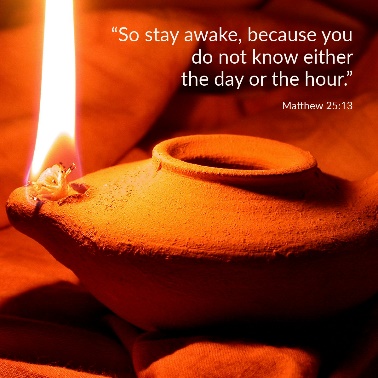 The Gospel reading today is a reminder. A reminder to be ready, to be alert, to be prepared. We have a special mantra prayer that we say in our Catholic Tradition and that is Maranatha - Come Lord Jesus. This prayer is said by repeating the phrase over and over. It is a reminder for us to get ourselves ready.                                                                                    This parable urges preparation. It wants us to prepare ourselves for the coming of the Lord. This will happen at the hour God chooses, so we must always be ready. Those who possess wisdom look beyond the everyday moments and prepare themselves for the bigger picture of what may be coming next.If we consider the oil in the lamps as not simply ‘oil’, but what we do to enhance our lives as Catholics, then the oil takes on a whole new meaning.               What is the ‘oil’ that feeds your lamp? What is it that you could do on a daily, weekly or monthly basis to build yourself and your wisdom towards becoming a better people of faith?I pray that God helps us all to become people of Wisdom who are ready for the coming of the Lord Jesus.On a personal note, I would like to congratulate my brother Danny and sister in law Nikki on 50 years of marriage this weekend, because they have obviously used a lot of wisdom to achieve this major milestone!!Doriana Cooper, Religious Education LeaderSt Theresa SchoolMASSES THIS WEEK ST THERESA’SDrummartin St, AlbionNO MASS 9.00am  Friday10.30am  SundayMOTHER OF GODBlanche St, Ardeer10.00am  Wednesday(Pol)  9.00am  Thursday  6.00pm  Friday (Polish)  5.30pm  Saturday10.15am  Sunday (Polish)QUEEN OF HEAVENHolt St, Ardeer   8.00am  Wednesday  9.00am  SundayRECONCILIATION    (Individual Confession)Saturday 18th November, 10.00am St Theresa’s or other times on requestANNUAL COLLECTION FOR CATHOLIC DEAFWill be taken up at all Masses this weekendNEW THANKSGIVING ENVELOPESNew envelopes (NOV-MAR) are available at each church this weekend. Please collect your set. Anyone wishing to join our thanksgiving program please call our Office.CLEANERS NEEDEDVolunteers required to clean St Theresa’s Church, you would be rostered on once every 6 to 8 weeks, please talk to Ann-Maree or ring the office.COLLECTIONS RECEIVEDThanksgiving $1106      Loose Money $266        Presbytery $504        COUNTERS     19th November       Team 2:   J Meilak, P PaceFEAST DAYSSt Elizabeth of Hungary, 17 NovemberREADINGS    Today                                 Next WeekWisdom 6.12-16                Proverbs31.10-13,16-18,20,26,28-31Ps 63.1,4-5,6-7(R.1a)        Ps 128.1-2,3,4-5(R.1)1 Thessalonians 4.13-18   1 Thessalonians 5.1-6Matthew 25.1-13                Matthew 24.36;25.14-30